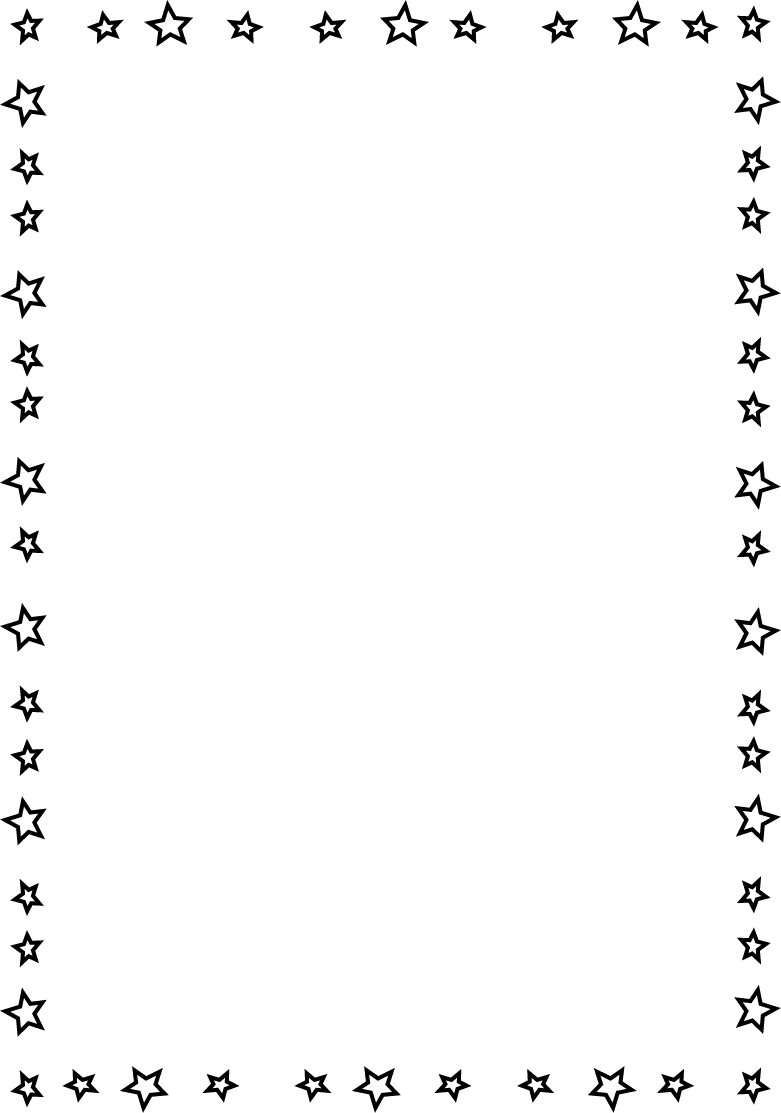 Name__________________________________________  Date_______________________Learning to Print the Capitals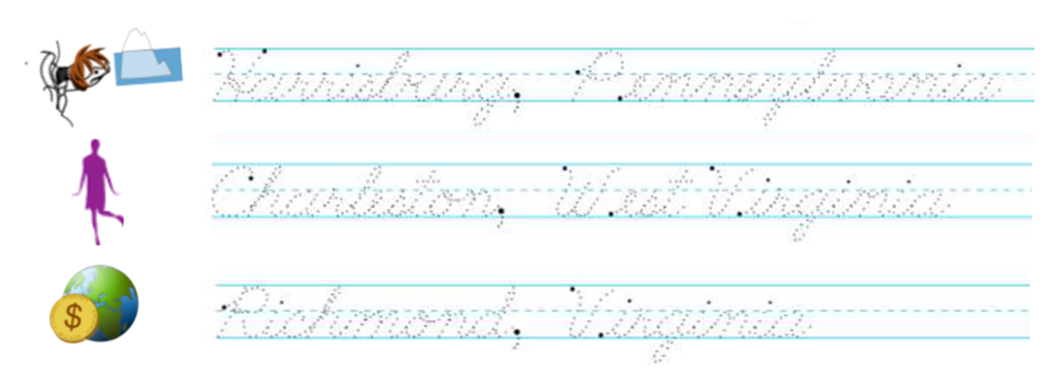 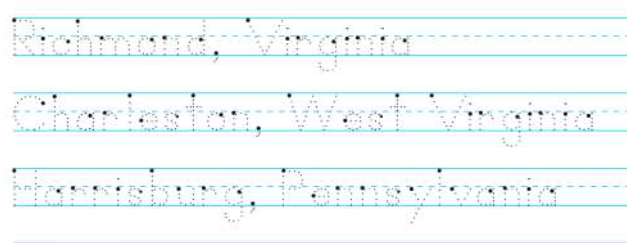 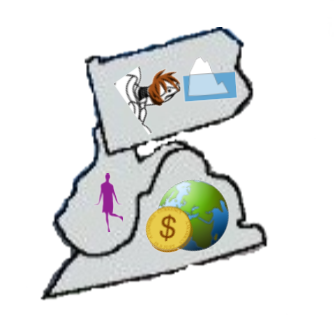 PA =  Harrisburg, Pennsylvania
WV  =  Charleston, West Virginia
VA =  Richmond, Virginia 